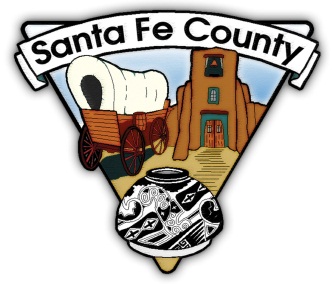 San Marcos District Planning Committee Meeting #15Turquoise Trail Elementary School Library13 San Marcos Loop, Santa Fe NM 87508April 17th, 20196:00 to 7:30 pmAgenda						NotesWelcome and IntroductionsWhat brings you to the SMPC?What is the SMP?Committee Participation and ConductReview of March 27th Meeting SM Plan Review and Adoption ProcessBreak-out Groups Activity:Discuss Plan Concepts and Relationship to Overlay ExerciseAimVisionKey Elements of San Marcos Plan and OverlayReconvene and Share FindingsAdjournment